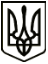 МЕНСЬКА МІСЬКА РАДАВИКОНАВЧИЙ КОМІТЕТ  РІШЕННЯ23 листопада 2021 року	 м. Мена	 № 373Про погодження Програми відшкодування різниці в тарифах на послуги з централізованого водовідведення для населення по Менській міській територіальній громаді на 2022 – 2024  рокиЗгідно зі ст. 52 Закону України «Про місцеве самоврядування в Україні», виконавчий комітет Менської міської радиВИРІШИВ:1.Погодити проєкт Програми відшкодування різниці в тарифах на послуги з централізованого водовідведення для населення по Менській міській територіальній громаді на 2022 – 2024 роки» (далі – Програма) згідно додатку до даного рішення (додається).2.Подати на сесію Менської міської ради проєкт даної Програми для розгляду та затвердження.3.Контроль за виконанням даного рішення покласти на заступника міського голови з питань діяльності виконавчих органів ради В.І. Гнипа.Міський голова	Геннадій ПРИМАКОВ